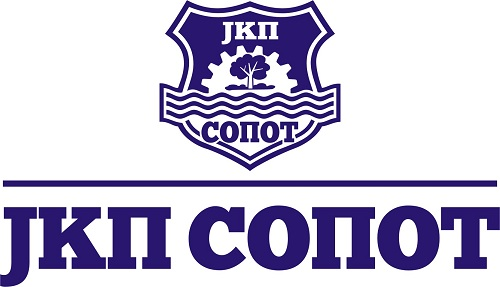 Кнеза Милоша  45a 11450 Сопот , Maт. Бр  07006888, ПИБ 100224435   t.r. 205-34718-15 Koмерцијална банка  или  160-379612-20  банка Интеса                                 Teл:  011 8251- 212 централа ,  факс : 011 8251-248office.jkpsopot@madnet.rs:На основу члана 63. Став 3 и члана 20. Закона о јавним набавкама                                                    („Сл.Гласник РС“број 124/2012,14/2015,68/2015. комисија за јавну набавку сачињава:ОДГОВОРЕ НА ПОСТАВЉЕНА ПИТАЊАПОТЕНЦИЈАЛНИХ  ПОНУЂАЧА у поступку јавне набaвке мале вредности– НАБАВКА ауто гума Поштована,молим вас за појашњење конкурсне документације у делу Образца понуде (Образац структуре цена):1. Проверити тачну думензију за позицију бр. 5?2. Позиција бр. 9 да ли се односи на комби или тракторску гуму?3. Позиција бр. 10 да ли се односи на пољопривредну или индустријску гуму, као и ста ознацава ознака у димензији 16ц (број платана)?4. Ста подразумева опис "линијска и погонска" у позицијама од 21 до 24. Да ли су то само линијске или само погонске или обе?Унапед хвала на одговору.ОдговорПоштовани,1.ипсравили смо техничку грешку код гуме, тако да је исправно 185/75 R162.Позиција 9 – тракторска3.Позиција 10-тракторска4.Коригована је документација , подразумева и линијску и погонску.KОМИСИЈА ЗА ЈАВНЕ НАБАВКЕ